SteckbriefName: 		Gordana Marija MarkovicAlter: 			23 Jahre Nationalität: 	Serbien/gefühlt SpanienSprachen: 		Romanes, Deutsch, Spanisch, Rumänisch, Katalanisch, SerbischAusbildung:	Fachschule für  Wirtschaftliche Berufe, Babysitterkurs, demnächst  geprüfte Versicherungskauffrau	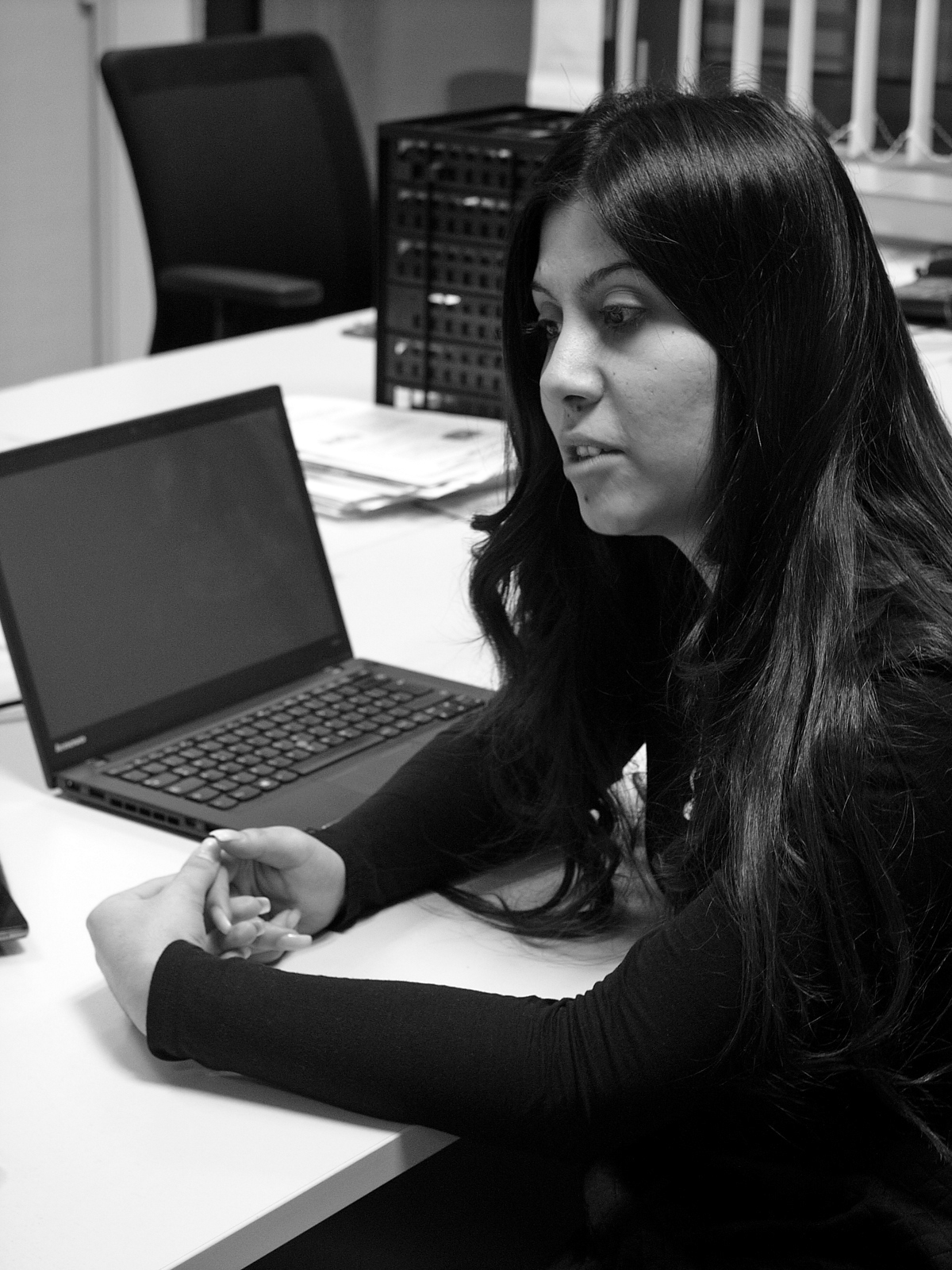 Beruf:		Versicherungskauffrau „Wiener Städtische“Hobbys: 	Musik, Reisen, Kochen, Familie, FreundInnen treffen, Kinobesuche, AutosLebensweise:	Frei, Selbstständig, Unabhängig, stark. Gibt  sich mit dem erreichten nicht zu FriedenMotto/Ziel: 	„La vida es bella“- Das Leben ist schön. Jeder Mensch ist für sich selbst verantwortlich		Sie plant in ca. 10 Jahren ihre eigene Firma und will Chefin werden